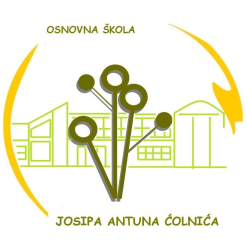 OBAVIJEST RODITELJIMAPretprijava djece za upis u prvi razred u školskoj godini 2024./2025.Pretprijava djece za upis u prvi razred u Osnovnoj školi Josipa Antuna Ćolnića Đakovo obavljat će se od 1. veljače 2024. do 9. veljače 2024.Pretprijavu možete obaviti od 8.00 do 13.30 sati pozivom na brojeve telefona 817 014 i 816 667 ili dolaskom u školu (uredi stručne službe).Potrebni podaci za pretprijavu su prezime i ime djeteta, ime oca ili majke, spol djeteta, datum rođenja djeteta i adresa stanovanja.Ukoliko dijete ima značajnijih zdravstvenih teškoća ili je prethodno bilo na logopedskoj ili psihološkoj obradi, molimo roditelje da osobno dođu u matičnu školu u Đakovu i donesu liječničku dokumentaciju i nalaze.Obveznici polaska u prvi razred osnovne škole u školskoj godini 2024./2025. su djeca rođena u razdoblju od 1. 4. 2017. do 31. 3. 2018.	     Ravnatelj	      Zvonko BelvanovićUPISNO PODRUČJE OSNOVNE ŠKOLE JOSIPA ANTUNA ĆOLNIĆAPopis ulicaAntuna AugustinčićaAndrije HebrangaAnte Starčevića od broja 82,75 do kraja Bana Nikole JurišićaBožidara AdžijeBračkaCvjetni prolaz DiljskaElektrične centraleHvarska Ivana MažuranićaIvice RačanaJakova GotovcaJoze IvakićaJure Kaštelana Josifa RunjaninaKorčulanskaLičkaMiroslava KrležeMarka MarulićaMihovila PavlinovićaMike TripalaNikole TesleOtokara KeršovanijaPašin prolazPoljskaPsunjskaRadničkaRapskaSavke Dabčević KučarTrg N. Š. ZrinskogUlica dragovoljaca Domovinskog rataVjekoslava KarasaVanje RadaušaVladimira Nazora